
Ya hay más de 10.000 MG circulando por España MG alcanza este hito solo dos años después de su nueva etapa en España, con unas ventas que marcan récords históricos mes a mes.El éxito de MG es fruto de su completa gama de modelos, su potente y amplia red comercial y de una propuesta de producto, simplemente genial: Movilidad accesible en todos los segmentos.Madrid, 24 de abril, 2023 – MG ha alcanzado un nuevo hito desde que iniciara, hace dos años, una nueva etapa en España: ya ha comercializado más de 10.000 automóviles en nuestro país. Exactamente son 11.505 unidades, que corresponden a los siguientes modelos: ZS (6.232 unidades), EHS (1.739), HS (1.446), MG4 (925), ZS EV (719), Marvel R (387) y MG5 (57). MG se ha consolidado como uno de los grandes actores de nuestro mercado, en el que ya ha alcanzado un 1,4% de cuota (1,1 puntos más que en el mismo periodo de 2022) en los tres primeros meses del año. En estos números hay muchos hechos destacables, el primero es que las ventas de la marca siguen creciendo mes a mes y alcanzaron un nuevo récord en marzo, con 1.449 coches entregados en España. Además, la cuota de mercado de MG en el primer trimestre del año asciende hasta el 12,2% en el canal de particulares dentro del mercado eléctrico, lo que demuestra el éxito de la marca entre el público general. Por otro lado, un tercio de todas las ventas de MG en España corresponde a modelos electrificados: un 18%, eléctricos (EV), y el 15% restante, a híbridos enchufables (PHEV), lo que demuestra el éxito de la estrategia ‘Electric for everyone’ de la marca.Una gama redondaEl MG4, primer modelo de MG basado en la nueva plataforma inteligente MSP ("Modular Scalable Platform") se ha convertido en un automóvil de culto. En solo seis meses de vida ya roza las 1.000 unidades en España, copando el 44% de las ventas de eléctricos de la marca en nuestro país. El MG4 es el primer coche eléctrico premium accesible para todos, con un precio de partida que arranca en 20.480 euros* y un diseño, calidad, equipamiento, seguridad avanzada y conectividad de segmentos superiores. Los MG HS y EHS son el SUV familiar de moda en España. Este SUV familiar incorpora una moderna y eficiente mecánica de gasolina 1.5 Turbo GDI, que entrega 162 CV (119 kW) y 250 Nm. Con un elevado placer de conducción, este motor también destaca por sus bajos consumos y emisiones: 7,4 l/100 km y 168 gramos de CO2/100 km (manual) y 7,7 l/100 km y 174 gramos de CO2/100 km (automático).El nuevo MG HS es un auténtico SUV premium y ofrece un completo equipamiento de serie desde su versión básica, que incluye navegador integrado, sistema de seguridad avanzada MG Pilot, sensores de parking con cámara, faros halógenos + antiniebla, alarma antirrobo, asientos calefactables, asiento del conductor eléctrico, entrada sin llave, Apple Car Play & Android Auto, retrovisores eléctricos, monitorización de la presión de los neumáticos, asistencia de arranque en pendientes, spoiler trasero y llantas de 17” pulgadas.Otro de los artífices del éxito de la marca en España es el ZS, el SUV con la mejor relación equipamiento-precio del mercado. Elegante, cómodo y moderno, es un coche perfecto para aquellos conductores que buscan una gran relación calidad precio sin renunciar a la practicidad o al estilo. Se trata de un vehículo espacioso y sumamente práctico, que se comercializa con dos motorizaciones diferentes de gasolina (1.5 VTI-tech de 106 CV y 1.0T-GDI de 111 CV), ambas de bajos consumos (6,6 l/100 km). En sus dos acabados ofrece detalles tecnológicos de alta calidad como la pantalla táctil en color de 10,1 pulgadas; accesorios de confort como el sistema de purificación del aire del sistema de aire acondicionado; o elementos de seguridad como el sistema de frenos ABS con sistema electrónico de reparto de frenada (EBD).También son destacables los números del Marvel R. El tope de gama de MG SUV es un 100% eléctrico de segunda generación que destaca por su avanzado equipamiento tecnológico y por su diseño futurista. La gama del Marvel R Electric incluye dos configuraciones mecánicas, AWD y RWD, y tres acabados de lujo, Comfort, Luxury y Performance. Los dos primeros están disponibles para la versión de tracción trasera,  que cuenta con dos motores eléctricos en el eje trasero con una potencia máxima de 132 kW (180 CV) y una autonomía de 402 kilómetros (WLTP). Mientras que la versión más prestacional, con tracción a las cuatro ruedas, está disponible con el acabado Performance y emplea un sistema de propulsión compuesto por tres motores que consiguen una potencia máxima combinada de 212 kW (288 CV) y una autonomía de 370 kilómetros (WLTP).*Precio sujeto a financiación y plan MOVES 3 con achatarramiento.Sobre MG“La trayectoria de MG está hecha de creatividad y saber hacer; de tradición y tecnología de vanguardia; de obsesión por la innovación y pasión por el automóvil. Por eso la nuestra es una historia de casi 100 años creando éxitos: coches icónicos, deportivos, emocionantes, divertidos de conducir y con una excelente relación calidad precio para hacer accesible el placer de conducirlos.  Hoy nos reinventamos de nuevo, conservando nuestra personalidad y carácter de siempre. Nuestro corazón se vuelve eléctrico para acercar la nueva movilidad a todos los públicos: eléctrica, sostenible, segura”, asegura Pedro García, Vicepresidente de MG para España y Portugal.  Con una historia que se remonta a 1924, MG es una marca británica icónica, famosa por fabricar coches deportivos, emocionantes, divertidos de conducir y con una buena relación calidad-precio. Desde el original MG 14/28 Super Sports, diseñado por el legendario Cecil Kimber, hasta el MG ZS EV eléctrico de hoy en día, MG siempre ha sido innovadora. MG es una marca moderna, inteligente y electrificada, que tiene el objetivo de convertirse en la nueva referencia de la movilidad eléctrica y de hacerla accesible para todos los públicos. Diseñados en el estudio de diseño avanzado de Marylebone, Londres, y fabricados en plantas de última generación, los MG actuales son prácticos y seguros, y vienen repletos de tecnología y preparados para la vida moderna. José Antonio Galve  PRODUCT MANAGER & PR E-mail: joseantonio.galve@mgmotor.es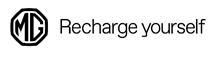 